BackgroundThe attached finance plan was provided to the Finance & Performance committee in presentation format on 8 March 2022 and approved in principle. This paper aligns with the Scottish Government Financial Planning Guidance issued to NHS Scotland Health Boards, Health, and Social Care Partnerships (HSCP) on 2 February 2022. This guidance issued and applied supports the completion of the 2022/23 NHS Scotland Financial Plans, to ensure consistency and aid meaningful comparisons across NHS Scotland Boards.This sets out the Scottish Government aim to revert to the, pre Covid-19, three-year financial planning to facilitate an improved strategic approach to remobilisation and beyond. In recognising the pressures that Boards are currently working under, together with the high level of uncertainty and volatility that remains in the system, and to align with operational planning, Scottish Government have split these three year plans across two phases. The request from Scottish Government was to provide and initial 2022/23 financial plan in March 2022 (Phase 1), with a 3 year plan to be provided in July 2022 (Phase 2).ProposalsThe paper sets out the current position and assumptions surrounding anticipated income, cost pressures and pay awards resulting in a targeted efficiency savings level of £4.5m for the financial year 2022/23, which is broadly in line with recent financial years.RecommendationBoard Members are asked to approve the current plan (Phase 1 submission). Further details will follow, for approval, prior to the subsequent submission of the three-year plan in July 2022 (Phase 2 submission).Colin NeilDirector of Finance24 March 2022	Meeting:Date:Board Meeting31 March 2022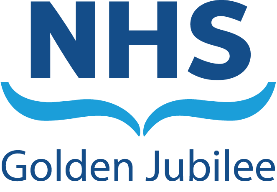 Subject:Revenue Three-Year Financial Plan(Phase 1 Submission) Recommendation:	Board Members are asked to:Board Members are asked to: